Publicado en Monzón el 02/04/2020 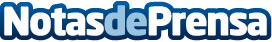 Mariposa Verde recomienda las joyas de ámbar porque son beneficiosas para el corazón y reducen el estrésEl ámbar es una de las piedras preciosas más antiguas y se utiliza en joyas, colgantes, pulseras, pendientes…Datos de contacto:Renata698 33 42 04 Nota de prensa publicada en: https://www.notasdeprensa.es/mariposa-verde-recomienda-las-joyas-de-ambar Categorias: Moda Sociedad Aragón http://www.notasdeprensa.es